Практическая работа № 4Теоретическая частьЛитература      1.   В.С. Теодоронский, Г.П. Жеребцова «Озеленение населенных мест градостроительные основы» 2010 год. стр. 64Задания практической работы № 4Графически оформите типы садово – парковых насаждений.Контрольные вопросы для самопроверкиНазовите что такое регулярные сады; Назовите что такое пейзажные сады; Определите, что относится к пейзажным композициям, а что к регулярным: боскет; группа; аллея; солитер; массив; солитер на поляне.Типы садово-парковых насаждений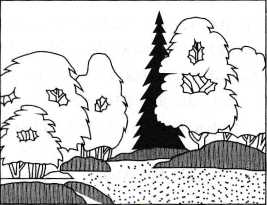 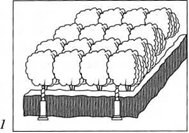 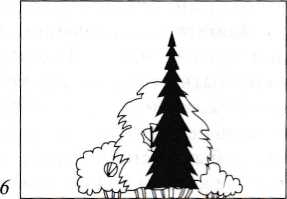 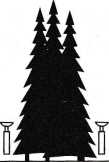 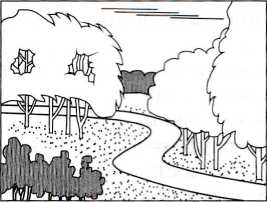 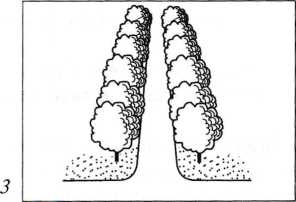 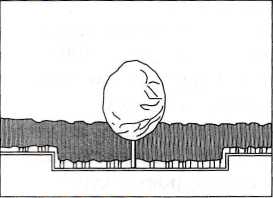 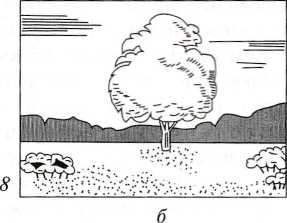                    аа — регулярные приемы размещения растений; б — пейзажные приемы размещения растений; 1 — боскет; 2, 6 — группа; 3, 7 — аллея; 4 — солитер; 5 — массив; 8 — солитер на полянеТема: Типы садово – парковых насажденийЦель работы: Целью практического занятия является выработать умения и привить навыки по типам садово – парковых насажденийПриборы, материалы и инструмент  Набор чертежных карандашей, измерительная линейка Порядок выполнения практической работы1. Усвоить теоретический материал по теме: «Многофункциональные парки».2. Ответить на контрольные вопросы для самопроверки.3. Выполнить и записать задания практической работы в тетрадь. 4. Сдать выполненную практическую работу на проверку преподавателю.